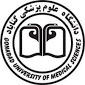                                                                                         به نام خدادانشگاه علوم پزشکی و خدمات بهداشتی درمانی گنابادبرنامه کارآموزی دانشجویان ترم 2 پرستاری سلامت جامعه -   نیمسال دوم   98-1397ساعات کارآموزی  صبح ها  از ساعت  30/7  تا  30/12  و محل كارآموزي در مراکز سلامت جامعه می باشد . دانشجويان بايد طبق برنامه كارآموزي در ساعات مقررو ملبس به لباس فرم كه اتيكت رسمي مشخصات آنان بر آن نصب شده است، در محل هاي تعيين شده حاضر باشند.  انجام وظايف و فعاليت هاي كارآموزي در چارچوب طرح درس و با نظر مربي مقيم و تحت نظارت امكان پذيربوده و ترك محل كارآموزي بايد با اطلاع و اجازه ايشان باشد.  طبق آيين نامه آموزشي غيبت بيش از يك دهم در كارآموزي منجر به درج نمره صفر براي دانشجو  مي گردد.                                                                                                                                    دكترخسروان – مدير گروه پرستاري سلامت جامعه و مديريت                                         هفته                                          تاریخ 12345678910ردیف                                         هفته                                          تاریخ 12345678910ردیف                                         هفته                                          تاریخ 17/1/9824/1/9831/1/987/2/9814/2/9821/2/9828/2/984/3/9811/3/9818/3/981وهاب زادهشنبه ( کارآموزی سلامت زنان و مردان ) یکشنبه ( برنامه ریزی و ارزشیابی ) دوشنبه ( ارتقاء سلامت و سبک زندگی )صبح شنبه ( کارآموزی سلامت زنان و مردان ) یکشنبه ( برنامه ریزی و ارزشیابی ) دوشنبه ( ارتقاء سلامت و سبک زندگی )صبح شنبه ( کارآموزی سلامت زنان و مردان ) یکشنبه ( برنامه ریزی و ارزشیابی ) دوشنبه ( ارتقاء سلامت و سبک زندگی )صبح شنبه ( کارآموزی سلامت زنان و مردان ) یکشنبه ( برنامه ریزی و ارزشیابی ) دوشنبه ( ارتقاء سلامت و سبک زندگی )صبح شنبه ( کارآموزی سلامت زنان و مردان ) یکشنبه ( برنامه ریزی و ارزشیابی ) دوشنبه ( ارتقاء سلامت و سبک زندگی )صبح شنبه ( کارآموزی سلامت زنان و مردان ) یکشنبه ( برنامه ریزی و ارزشیابی ) دوشنبه ( ارتقاء سلامت و سبک زندگی )صبح شنبه ( کارآموزی سلامت زنان و مردان ) یکشنبه ( برنامه ریزی و ارزشیابی ) دوشنبه ( ارتقاء سلامت و سبک زندگی )صبح شنبه ( کارآموزی سلامت زنان و مردان ) یکشنبه ( برنامه ریزی و ارزشیابی ) دوشنبه ( ارتقاء سلامت و سبک زندگی )صبح شنبه ( کارآموزی سلامت زنان و مردان ) یکشنبه ( برنامه ریزی و ارزشیابی ) دوشنبه ( ارتقاء سلامت و سبک زندگی )صبح شنبه ( کارآموزی سلامت زنان و مردان ) یکشنبه ( برنامه ریزی و ارزشیابی ) دوشنبه ( ارتقاء سلامت و سبک زندگی )صبح 2محمدیانشنبه ( کارآموزی سلامت زنان و مردان ) یکشنبه ( برنامه ریزی و ارزشیابی ) دوشنبه ( ارتقاء سلامت و سبک زندگی )صبح شنبه ( کارآموزی سلامت زنان و مردان ) یکشنبه ( برنامه ریزی و ارزشیابی ) دوشنبه ( ارتقاء سلامت و سبک زندگی )صبح شنبه ( کارآموزی سلامت زنان و مردان ) یکشنبه ( برنامه ریزی و ارزشیابی ) دوشنبه ( ارتقاء سلامت و سبک زندگی )صبح شنبه ( کارآموزی سلامت زنان و مردان ) یکشنبه ( برنامه ریزی و ارزشیابی ) دوشنبه ( ارتقاء سلامت و سبک زندگی )صبح شنبه ( کارآموزی سلامت زنان و مردان ) یکشنبه ( برنامه ریزی و ارزشیابی ) دوشنبه ( ارتقاء سلامت و سبک زندگی )صبح شنبه ( کارآموزی سلامت زنان و مردان ) یکشنبه ( برنامه ریزی و ارزشیابی ) دوشنبه ( ارتقاء سلامت و سبک زندگی )صبح شنبه ( کارآموزی سلامت زنان و مردان ) یکشنبه ( برنامه ریزی و ارزشیابی ) دوشنبه ( ارتقاء سلامت و سبک زندگی )صبح شنبه ( کارآموزی سلامت زنان و مردان ) یکشنبه ( برنامه ریزی و ارزشیابی ) دوشنبه ( ارتقاء سلامت و سبک زندگی )صبح شنبه ( کارآموزی سلامت زنان و مردان ) یکشنبه ( برنامه ریزی و ارزشیابی ) دوشنبه ( ارتقاء سلامت و سبک زندگی )صبح شنبه ( کارآموزی سلامت زنان و مردان ) یکشنبه ( برنامه ریزی و ارزشیابی ) دوشنبه ( ارتقاء سلامت و سبک زندگی )صبح 3فرهاد زادهشنبه ( کارآموزی سلامت زنان و مردان ) یکشنبه ( برنامه ریزی و ارزشیابی ) دوشنبه ( ارتقاء سلامت و سبک زندگی )صبح شنبه ( کارآموزی سلامت زنان و مردان ) یکشنبه ( برنامه ریزی و ارزشیابی ) دوشنبه ( ارتقاء سلامت و سبک زندگی )صبح شنبه ( کارآموزی سلامت زنان و مردان ) یکشنبه ( برنامه ریزی و ارزشیابی ) دوشنبه ( ارتقاء سلامت و سبک زندگی )صبح شنبه ( کارآموزی سلامت زنان و مردان ) یکشنبه ( برنامه ریزی و ارزشیابی ) دوشنبه ( ارتقاء سلامت و سبک زندگی )صبح شنبه ( کارآموزی سلامت زنان و مردان ) یکشنبه ( برنامه ریزی و ارزشیابی ) دوشنبه ( ارتقاء سلامت و سبک زندگی )صبح شنبه ( کارآموزی سلامت زنان و مردان ) یکشنبه ( برنامه ریزی و ارزشیابی ) دوشنبه ( ارتقاء سلامت و سبک زندگی )صبح شنبه ( کارآموزی سلامت زنان و مردان ) یکشنبه ( برنامه ریزی و ارزشیابی ) دوشنبه ( ارتقاء سلامت و سبک زندگی )صبح شنبه ( کارآموزی سلامت زنان و مردان ) یکشنبه ( برنامه ریزی و ارزشیابی ) دوشنبه ( ارتقاء سلامت و سبک زندگی )صبح شنبه ( کارآموزی سلامت زنان و مردان ) یکشنبه ( برنامه ریزی و ارزشیابی ) دوشنبه ( ارتقاء سلامت و سبک زندگی )صبح شنبه ( کارآموزی سلامت زنان و مردان ) یکشنبه ( برنامه ریزی و ارزشیابی ) دوشنبه ( ارتقاء سلامت و سبک زندگی )صبح 4دادخواهشنبه ( کارآموزی سلامت زنان و مردان ) یکشنبه ( برنامه ریزی و ارزشیابی ) دوشنبه ( ارتقاء سلامت و سبک زندگی )صبح شنبه ( کارآموزی سلامت زنان و مردان ) یکشنبه ( برنامه ریزی و ارزشیابی ) دوشنبه ( ارتقاء سلامت و سبک زندگی )صبح شنبه ( کارآموزی سلامت زنان و مردان ) یکشنبه ( برنامه ریزی و ارزشیابی ) دوشنبه ( ارتقاء سلامت و سبک زندگی )صبح شنبه ( کارآموزی سلامت زنان و مردان ) یکشنبه ( برنامه ریزی و ارزشیابی ) دوشنبه ( ارتقاء سلامت و سبک زندگی )صبح شنبه ( کارآموزی سلامت زنان و مردان ) یکشنبه ( برنامه ریزی و ارزشیابی ) دوشنبه ( ارتقاء سلامت و سبک زندگی )صبح شنبه ( کارآموزی سلامت زنان و مردان ) یکشنبه ( برنامه ریزی و ارزشیابی ) دوشنبه ( ارتقاء سلامت و سبک زندگی )صبح شنبه ( کارآموزی سلامت زنان و مردان ) یکشنبه ( برنامه ریزی و ارزشیابی ) دوشنبه ( ارتقاء سلامت و سبک زندگی )صبح شنبه ( کارآموزی سلامت زنان و مردان ) یکشنبه ( برنامه ریزی و ارزشیابی ) دوشنبه ( ارتقاء سلامت و سبک زندگی )صبح شنبه ( کارآموزی سلامت زنان و مردان ) یکشنبه ( برنامه ریزی و ارزشیابی ) دوشنبه ( ارتقاء سلامت و سبک زندگی )صبح شنبه ( کارآموزی سلامت زنان و مردان ) یکشنبه ( برنامه ریزی و ارزشیابی ) دوشنبه ( ارتقاء سلامت و سبک زندگی )صبح 5طهماسبیشنبه ( کارآموزی سلامت زنان و مردان ) یکشنبه ( برنامه ریزی و ارزشیابی ) دوشنبه ( ارتقاء سلامت و سبک زندگی )صبح شنبه ( کارآموزی سلامت زنان و مردان ) یکشنبه ( برنامه ریزی و ارزشیابی ) دوشنبه ( ارتقاء سلامت و سبک زندگی )صبح شنبه ( کارآموزی سلامت زنان و مردان ) یکشنبه ( برنامه ریزی و ارزشیابی ) دوشنبه ( ارتقاء سلامت و سبک زندگی )صبح شنبه ( کارآموزی سلامت زنان و مردان ) یکشنبه ( برنامه ریزی و ارزشیابی ) دوشنبه ( ارتقاء سلامت و سبک زندگی )صبح شنبه ( کارآموزی سلامت زنان و مردان ) یکشنبه ( برنامه ریزی و ارزشیابی ) دوشنبه ( ارتقاء سلامت و سبک زندگی )صبح شنبه ( کارآموزی سلامت زنان و مردان ) یکشنبه ( برنامه ریزی و ارزشیابی ) دوشنبه ( ارتقاء سلامت و سبک زندگی )صبح شنبه ( کارآموزی سلامت زنان و مردان ) یکشنبه ( برنامه ریزی و ارزشیابی ) دوشنبه ( ارتقاء سلامت و سبک زندگی )صبح شنبه ( کارآموزی سلامت زنان و مردان ) یکشنبه ( برنامه ریزی و ارزشیابی ) دوشنبه ( ارتقاء سلامت و سبک زندگی )صبح شنبه ( کارآموزی سلامت زنان و مردان ) یکشنبه ( برنامه ریزی و ارزشیابی ) دوشنبه ( ارتقاء سلامت و سبک زندگی )صبح شنبه ( کارآموزی سلامت زنان و مردان ) یکشنبه ( برنامه ریزی و ارزشیابی ) دوشنبه ( ارتقاء سلامت و سبک زندگی )صبح 6طیرانیشنبه ( کارآموزی سلامت زنان و مردان ) یکشنبه ( برنامه ریزی و ارزشیابی ) دوشنبه ( ارتقاء سلامت و سبک زندگی )صبح شنبه ( کارآموزی سلامت زنان و مردان ) یکشنبه ( برنامه ریزی و ارزشیابی ) دوشنبه ( ارتقاء سلامت و سبک زندگی )صبح شنبه ( کارآموزی سلامت زنان و مردان ) یکشنبه ( برنامه ریزی و ارزشیابی ) دوشنبه ( ارتقاء سلامت و سبک زندگی )صبح شنبه ( کارآموزی سلامت زنان و مردان ) یکشنبه ( برنامه ریزی و ارزشیابی ) دوشنبه ( ارتقاء سلامت و سبک زندگی )صبح شنبه ( کارآموزی سلامت زنان و مردان ) یکشنبه ( برنامه ریزی و ارزشیابی ) دوشنبه ( ارتقاء سلامت و سبک زندگی )صبح شنبه ( کارآموزی سلامت زنان و مردان ) یکشنبه ( برنامه ریزی و ارزشیابی ) دوشنبه ( ارتقاء سلامت و سبک زندگی )صبح شنبه ( کارآموزی سلامت زنان و مردان ) یکشنبه ( برنامه ریزی و ارزشیابی ) دوشنبه ( ارتقاء سلامت و سبک زندگی )صبح شنبه ( کارآموزی سلامت زنان و مردان ) یکشنبه ( برنامه ریزی و ارزشیابی ) دوشنبه ( ارتقاء سلامت و سبک زندگی )صبح شنبه ( کارآموزی سلامت زنان و مردان ) یکشنبه ( برنامه ریزی و ارزشیابی ) دوشنبه ( ارتقاء سلامت و سبک زندگی )صبح شنبه ( کارآموزی سلامت زنان و مردان ) یکشنبه ( برنامه ریزی و ارزشیابی ) دوشنبه ( ارتقاء سلامت و سبک زندگی )صبح 7اتحادیشنبه ( کارآموزی سلامت زنان و مردان ) یکشنبه ( برنامه ریزی و ارزشیابی ) دوشنبه ( ارتقاء سلامت و سبک زندگی )صبح شنبه ( کارآموزی سلامت زنان و مردان ) یکشنبه ( برنامه ریزی و ارزشیابی ) دوشنبه ( ارتقاء سلامت و سبک زندگی )صبح شنبه ( کارآموزی سلامت زنان و مردان ) یکشنبه ( برنامه ریزی و ارزشیابی ) دوشنبه ( ارتقاء سلامت و سبک زندگی )صبح شنبه ( کارآموزی سلامت زنان و مردان ) یکشنبه ( برنامه ریزی و ارزشیابی ) دوشنبه ( ارتقاء سلامت و سبک زندگی )صبح شنبه ( کارآموزی سلامت زنان و مردان ) یکشنبه ( برنامه ریزی و ارزشیابی ) دوشنبه ( ارتقاء سلامت و سبک زندگی )صبح شنبه ( کارآموزی سلامت زنان و مردان ) یکشنبه ( برنامه ریزی و ارزشیابی ) دوشنبه ( ارتقاء سلامت و سبک زندگی )صبح شنبه ( کارآموزی سلامت زنان و مردان ) یکشنبه ( برنامه ریزی و ارزشیابی ) دوشنبه ( ارتقاء سلامت و سبک زندگی )صبح شنبه ( کارآموزی سلامت زنان و مردان ) یکشنبه ( برنامه ریزی و ارزشیابی ) دوشنبه ( ارتقاء سلامت و سبک زندگی )صبح شنبه ( کارآموزی سلامت زنان و مردان ) یکشنبه ( برنامه ریزی و ارزشیابی ) دوشنبه ( ارتقاء سلامت و سبک زندگی )صبح شنبه ( کارآموزی سلامت زنان و مردان ) یکشنبه ( برنامه ریزی و ارزشیابی ) دوشنبه ( ارتقاء سلامت و سبک زندگی )صبح 